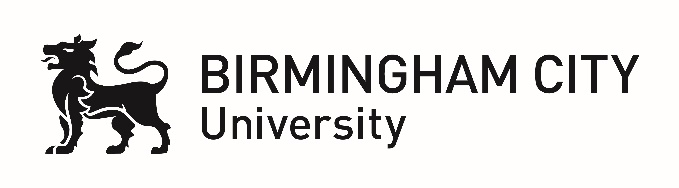 BCU Literacy TutorsFor any questions about this role, please contact Sophie McMullan via this inbox                                                              Literacy.tutoring@bcu.ac.ukJob purposeLiteracy Tutors offer support for widening participation initiatives, through regular work with learners in a local school to support their educational attainment. Each tutor will be expected to engage with up to ten individual learners, all of whom will be situated at one partner primary school (we do work with one partner secondary school). Tutors will listen to their learners as they read to them, making their sessions with the learners inspiring, interactive and engaging. Tutors will be expected to have a competent level of literacy themselves and be willing to encourage learners to build their reading confidence. Tutors may deal with both academic and pastoral issues, though with the latter, it is more likely that they would signpost services, information and support within the school to their learners.  Main activities and responsibilitiesTo support young people who have a low reading age compared to their peers.Provide in-school support via weekly face-to-face sessions where you listen to and support young people as they learn to read. Provide general pastoral support for learners, referring to relevant support staff, services or information providers where appropriate.Liaise regularly with staff at the school and BCU to schedule tutoring activities and communicate any issues (including availability, timetable changes, learner absenteeism) in an appropriate and timely manner.Maintain and submit accurate administrative records of learner engagement and tutorial activities to demonstrate impact of the role.Engage with continuous professional development activities during the programme.Follow all safeguarding procedures and immediately report any child protection issues to the relevant staff within the school and University, in accordance with their appropriate policies.Undertake any other duties, commensurate with the nature and grading of the post, that may be required.Additional infoPay Rate£8.91 per hourDBSAll tutors will be required to undergo enhanced DBS checks and must understand that certain previous criminal activity may prevent them from taking part in the scheme.TravelAll tutoring sessions will be undertaken at a local primary school. While we endeavour to ensure that these locations are easily accessible by public transport, all tutors should expect reasonable travel of 1-2 hours to be a part of their weekly role. AvailabilityTypically, tutors are expected to commit one day a week to completing their sessions (depending on academic timetable commitments).  Due to the nature of this role, all tutors must be able to commit to a minimum of 12-15 regular weekly sessions, starting in November. As the scheme requires tutors to deliver sessions on a weekly basis, this opportunity is not suitable for students who are required to complete placements of 3+ weeks as part of their academic study. Person specificationMust be currently undertaking academic study at Birmingham City UniversityA strong desire to support and inspire young peopleAble to identify and adapt appropriate communication styles for relevant audience groupsFlexibility to adjust to new working environments and rolesIndependent problem-solving skillsAble to remain calm and professional under pressureAble to demonstrate an organised approach to workload managementExcellent written and verbal communication skillsAbility and aptitude to learn new skills quicklyAn understanding and awareness of widening participation issuesPrevious experience working with young people (5-11)